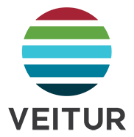 ÁBYRGÐARÚTTEKTVerkkaupar:  Einn eða fleiriVerkefnisheiti:   ÚtboðsheitiVerkefnisnúmer:  OR verkefnisnr.	Útboðsnr.: Númer í auglýsinguVerktaki: Nafn fyrirtækis / kennitalaDagsetning: d/m/árUmsjón:    Eftirlitsmaður/verkefnisstjóri-----------------------------------------------------------------------------------------Viðstaddir ábyrgðarúttekt:    Fulltrúar verkkaupa                                                     Fulltrúar verktaka-----------------------------------------------------------------------------------------Farið hefur fram ábyrgðarúttekt í dag og engin athugasemd kom fram og má verktrygging því falla niður.Ábyrgðartími verksins var til: d/m/árUpphafleg verktrygging:  Tryggingafélag/banki:  heiti / kennitala                                          Verktrygging nr.:                                          Dagsetning:  d/m/ár                                             Upphafleg verktrygging:                           kr.                                          Lækkuð verktrygging:                               kr.Í samræmi við útboðslýsingu og verksamning dags. d/m/ár  er heimilt að fella verktryggingu verktaka niður samkvæmt ofanskráðu.___________________________   	         ________________________Verkefnisstjóri.                        		         F.h. verktaka_____________________________                                ______________F.h. verkkaupa.                                                                    dags.